Уважаемые юные музыканты, педагоги и родители!Фестиваль-конкурс пианистов «Рояль-концерт», имеющий давнюю историю, в нынешнем году впервые состоялся в статусе всероссийского. Участие делегации из Сыктывкара, а также юных музыкантов из Санкт-Петербурга, Нижнего Новгорода, Саратова, Ижевска, Перми, Архангельской области и Новосибирска стало настоящим украшением нашего конкурса.Вот уже почти два года мы живём в новых условиях, связанных с появлением коронавирусной инфекции. Именно причинами эпидемиологического характера была продиктована необходимость проведения «Рояль-концерта - 2022» в дистанционном формате. Процесс подготовки к участию в конкурсе стал для многих юных музыкантов настоящим испытанием. Тем не менее, я очень рад тому, что в столь непростых условиях конкурс не только состоялся, но и не потерял того высокого уровня, которым всегда отличался. Многие выступления участников стали результатом серьёзной работы и вызвали большой интерес и горячее одобрение членов жюри.Я хочу от всей души поблагодарить и поздравить организаторов мероприятия, всех участников, а также их педагогов и родителей. Желаю вам крепкого здоровья, благополучия, хорошего настроения и творческих побед! Спасибо и до новых встреч!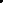 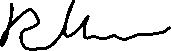 Константин Александрович Маслюк,Председатель жюри I Всероссийского фестиваля-конкурса пианистов «Рояль-концерт»,Лауреат международных конкурсов, Лауреат премии Кировской области, Доцент Московской государственной                                                                       консерватории имени П. И. Чайковского.                                               